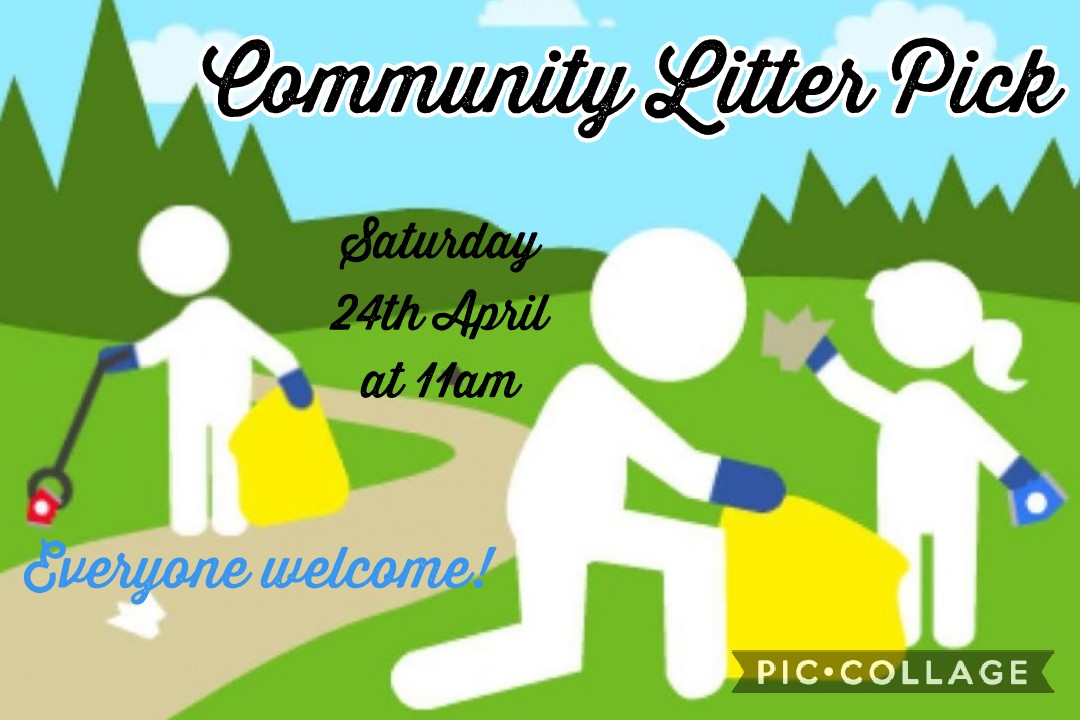 Join us in Maghery Community Litter PickSaturday 24th Apr 11am💙 Meeting point: Maghery Chapel💙 All children MUST be accompanied & supervised by an adult at all times and stick to a safe area💙 High vis should be worn at all times💛 Litter picking equipment provided by ABC Council💙 Social distancing guidelines to be adhered to at all times💛 All bags of litter collected should be returned to the Chapel car park (beside recycling bins) for Council collection